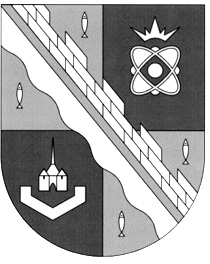                            администрация МУНИЦИПАЛЬНОГО ОБРАЗОВАНИЯ                                             СОСНОВОБОРСКИЙ ГОРОДСКОЙ ОКРУГ  ЛЕНИНГРАДСКОЙ ОБЛАСТИ                             постановление                                                       от 21/12/2021 № 2524О назначении ответственных лицпо осуществлению муниципального контроляв сфере благоустройства на территориимуниципального образованияСосновоборский городской округ Ленинградской областиВ соответствии со ст. 27 Федерального закона от 31.07.2020 № 248-ФЗ «О государственном контроле (надзоре) и муниципальном контроле в Российской Федерации», руководствуясь Уставом муниципального образования Сосновоборский городской округ Ленинградской области, на основании п.1.9. Положения о муниципальном контроле в сфере благоустройства на территории муниципального образования Сосновоборский городской округ Ленинградской области, утвержденного решением совета депутатов Сосновоборского городского округа от 30.11.2021 № 178, администрация Сосновоборского городского округа п о с т а н о в л я е т:Назначить:- главным муниципальным инспектором в сфере благоустройства – Кенкеч Татьяну Владимировну - начальника отдела муниципального контроля;- муниципальным инспектором в сфере благоустройства – Ушакову Наталью Михайловну - главного специалиста отдела муниципального контроля;- муниципальным инспектором в сфере благоустройства – Ким Марию Андреевну - главного специалиста отдела муниципального контроля.Возложить ответственность по осуществлению муниципального контроля в сфере благоустройства, наделив вышеуказанных должностных лиц полномочиями по проведению контрольных мероприятий, оформлению результатов контрольных мероприятий, выдаче предписаний, иными полномочиями, предусмотренными действующим законодательством Российской Федерации, Ленинградской области, муниципальными правовыми актами Сосновоборского городского округа.Допустить к работе на специальном оборудовании, использованию технических приборов для осуществления инструментального обследования при проведении контрольных мероприятий по муниципальному контролю в сфере благоустройства должностных лиц, указанных в пункте 1 настоящего постановления.Отделу по связям с общественностью (пресс-центр) комитета по общественной безопасности и информации (Бастина Е.А.) разместить настоящее постановление на официальном сайте Сосновоборского городского округа.Общему отделу администрации (Смолкина М.С.) обнародовать настоящее постановление на электронном сайте городской газеты «Маяк».Настоящее постановление вступает в силу со дня официального обнародования.Контроль за исполнением настоящего постановления возложить на заместителя главы администрации по безопасности, правопорядку и организационным вопросам                          Колгана А.В.Глава Сосновоборского городского округа	    М.В. ВоронковКим Мария Андреевна(81369)6-28-61, ПТ Отдел муниципального контроля